Základná škola s materskou školou, Hviezdoslavova 415/40, LudanicePLÁNY OSOBNÉHOPROFESIJNÉHO ROZVOJAPEDAGOGICKÝCH ZAMESTNANCOV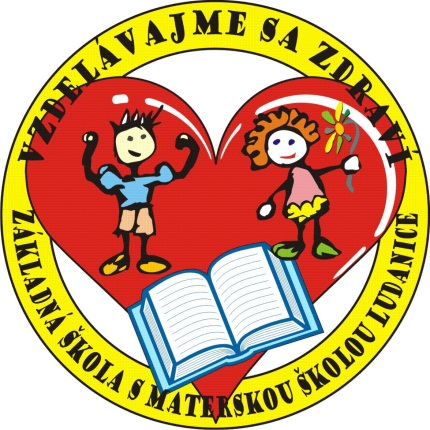 2023Analýza zloženia pedagogických zamestnancov školyAnalýza podľa kariérového stupňaAnalýza podľa kariérovej pozície4. Druhy vzdelávaní:Tento ročný plán profesijného rozvoja bol prerokovaný v pedagogickej rade dňa 25. 08. 2023.  Tento plán profesijného rozvoja nadobúda účinnosť dňa 01. 09. 2023.Ročný plán vzdelávania možno počas jeho platnosti dopĺňať a meniť v súlade s aktuálnymi možnosťami a potrebami školy.Mgr. Vladimír Káčer	riaditeľ školyPedagogickí zamestnanci Pedagogickí zamestnanci Učitelia26Majstri odbornej výchovy0Vychovávatelia4Pedagogickí asistenti4Zahraniční lektori0Tréneri športovej školy a tréneri športovej triedy0Odborní zamestnanci: 0Odborní zamestnanci: 0Kariérový stupeňna dohoduzačínajúcisamostatnýs  1. atestácious  2. atestáciouPedagogický zamestnanec  (PZ)Bc. Lucia MondekováMgr. Daša KúdelováMgr. Zuzana GulišováMgr. Katarína StolárováMgr. Veronika BrodekováMgr. Katarína KlimičkováMgr. Adriana ValentováBc. Nikoleta HnátováIng. Marcela BeňováMgr. Ľuboš MartínyMgr. Pavol Kollár, ThDr.Zuzana PetrikovičováZuzana BzdúškováMgr. Eliška ČanigováMgr. Martin KučerkaMgr. Lucia GregorováPavlína ŽitňanováBc. Mária KošťálováBc. Jana LabudováMgr. Vladimír KáčerMgr. Jozef HainMgr. Janka ŠipekováMgr. Soňa KromerováMgr. Milena KrakovikováMgr. Daša ČanigováMgr. Zuzana MarkováMgr. Daniela BajzíkováMgr. Iveta ŠiškováMgr. Milada KopcováMgr. Henrieta KáčerováOdborný zamestnanec (OZ)00000Pedagogický zamestnanec špecialistaTriedni učitelia: Mgr. Henrieta Káčerová, Mgr. Janka Šipeková, Mgr. Zuzana Marková,  Mgr. Daniela Bajzíková, Mgr. Daša Kúdelová, Mgr. Zuzana Gulišová, Mgr. Katarína Stolárová, Mgr. Veronika Brodeková, Mgr. Milena Krakoviková,  Mgr. Milada Kopcová, Mgr. Iveta Šišková, Mgr. Katarína Klimičková, Mgr. Soňa Kromerová, Mgr. Adriana Valentová, Bc. Jana LabudováZodpovedný vychovávateľ:  Zuzana Petrikovičová, Zuzana Bzdúšková, Mgr. Eliška Čanigová, Bc. Mária Košťálová, Školský poradca (výchovný, kariérový poradca): Mgr. Milada Kopcová, Školský koordinátor vo výchove a vzdelávaní: Mgr. Henrieta KáčerováVedúci predmetovej komisie, vedúci metodického združenia:Vedúci PK: Mgr. Milada Kopcová, Mgr. Katarína Klimičková, Mgr. Soňa Kromerová, Mgr. Iveta Šišková, Mgr. Jozef Hain, Mgr. Milena KrakovikováVedúci MZ: Mgr. Janka ŠipekováRiaditeľ: Mgr. Vladimír KáčerZástupca riaditeľa /ZŠ/: Mgr. Jozef HainZástupca riaditeľa /MŠ/: Mgr. DašaČanigováAdaptačné Adaptačné vzdelávanie začínajúceho učiteľa – pedagogický asistentŠpecializačnéFunkčnéRozširujúci modul funkčného vzdelávania vedúceho pedagogického zamestnanca.AktualizačnéSmartBooks, oboznámenie sa s programom, predstavenie jeho základných princípov, ukážkové aktivityPredatestačnéZískanie profesijných kompetencií na zaradenie do vyššieho kariérového stupňa.InovačnéKvalifikačnéChémia –Učiteľstvo všeobecno vzdelávacieho predmetu.Škola: Základná škola s materskou školou, Hviezdoslavova 415/40, LudaniceŠkolský rok: 2023/2024PLÁN OSOBNÉHO PROFESIJNÉHO ROZVOJATitul, meno a priezvisko:	Mgr. Vladimír KáčerAprobácia (pracovné zaradenie): učiteľstvo pre 1. stupeň ZŠ, riaditeľ školyCiele profesijného rastu:1.Rozvíjanie informačných technológii2.  Rozvoj kritického myslenia vo vyučovaní3.Konkrétne aktivity: 	Úlohy:Podpis zamestnanca:Škola:  Základná škola s materskou školou, Hviezdoslavova 415/40, LudaniceŠkolský rok: 2023/2024PLÁN OSOBNÉHO PROFESIJNÉHO ROZVOJATitul, meno a priezvisko:	Mgr. Jozef HainAprobácia (pracovné zaradenie): 	TSV – GEG - RUJ, zástupca riaditeľaCiele profesijného rastu:
1.  Zvýšiť kompetencie v oblasti riadenia.2.  Rozvíjanie informačných technológii3. Rozvoj kritického myslenia vo vyučovaníKonkrétne aktivity: 	Úlohy:Podpis zamestnanca:Škola: Základná škola s materskou školou, Hviezdoslavova 415/40, LudaniceŠkolský rok: 2023/2024PLÁN OSOBNÉHO PROFESIJNÉHO ROZVOJATitul, meno a priezvisko:	Mgr. Janka ŠipekováAprobácia (pracovné zaradenie): 	 učiteľstvo pre 1. stupeň ZŠ , učiteľka		Ciele profesijného rastu:
1.  Rozvoj kritického myslenia vo vyučovaní2.  Rozvoj finančnej gramotnosti v medzipredmetových vzťahoch3.Konkrétne aktivity: 	Úlohy:Podpis zamestnanca:Škola: Základná škola s materskou školou, Hviezdoslavova 415/40, LudaniceŠkolský rok: 2023/2024PLÁN OSOBNÉHO PROFESIJNÉHO ROZVOJATitul, meno a priezvisko:	Mgr. Daniela BajzíkováAprobácia (pracovné zaradenie): 	 učiteľstvo pre 1. stupeň ZŠ , učiteľka		Ciele profesijného rastu:
1. Rozvoj kritického myslenia vo vyučovaní2. Rozvoj finančnej gramotnosti v medzipredmetových vzťahoch3.Konkrétne aktivity: 	Úlohy:Podpis zamestnanca:Škola:  Základná škola s materskou školou, Hviezdoslavova 415/40, LudaniceŠkolský rok: 2023/2024PLÁN OSOBNÉHO PROFESIJNÉHO ROZVOJATitul, meno a priezvisko:	Mgr. Henrieta KáčerováAprobácia (pracovné zaradenie): 	učiteľstvo pre 1. stupeň ZŠ, učiteľka		Ciele profesijného rastu:
1.  Rozvoj kritického myslenia vo vyučovaní2.  Rozvíjanie informačných technológii3.Konkrétne aktivity: 	Úlohy:Podpis zamestnanca:Škola:  Základná škola s materskou školou, Hviezdoslavova 415/40, LudaniceŠkolský rok: 2023/2024PLÁN OSOBNÉHO PROFESIJNÉHO ROZVOJATitul, meno a priezvisko: Mgr. Soňa KromerováAprobácia (pracovné zaradenie):FYZ - MAT,  učiteľka		Ciele profesijného rastu:1. Rozvoj kritického myslenia vo vyučovaní2. Rozvíjanie informačných technológii3.Rozvoj profesijných kompetemcií v oblasti atestačného procesuKonkrétne aktivity: 	Úlohy:Podpis zamestnanca:Škola:  Základná škola s materskou školou, Hviezdoslavova 415/40, LudaniceŠkolský rok: 2023/2024PLÁN OSOBNÉHO PROFESIJNÉHO ROZVOJATitul, meno a priezvisko: Mgr. Katarína KlimičkováAprobácia (pracovné zaradenie):  MAT – FYZ, učiteľka			Ciele profesijného rastu:
1.   Rozvoj kritického myslenia vo vyučovaní2.  Rozvíjanie informačných technológii3.Konkrétne aktivity: 	Úlohy:Podpis zamestnanca:Škola:  Základná škola s materskou školou, Hviezdoslavova 415/40, LudaniceŠkolský rok: 2023/2024PLÁN OSOBNÉHO PROFESIJNÉHO ROZVOJATitul, meno a priezvisko: Mgr. Daša ČanigováAprobácia (pracovné zaradenie):  učiteľka MŠ, zástupkyňa pre MŠ			Ciele profesijného rastu:
1.  Rozvíjanie informačných technológii2.  Rozvoj kritického myslenia vo vyučovaní3. Konkrétne aktivity: 	Úlohy:Podpis zamestnanca:Škola:  Základná škola s materskou školou, Hviezdoslavova 415/40, LudaniceŠkolský rok: 2023/2024PLÁN OSOBNÉHO PROFESIJNÉHO ROZVOJATitul, meno a priezvisko:	Mgr. Milada KopcováAprobácia (pracovné zaradenie): 	SJL – DEJ - OBN, učiteľkaCiele profesijného rastu: 
1.   Rozvoj kritického myslenia vo vyučovaní2. Rozvíjanie informačných technológii3.Konkrétne aktivity:	ÚlohyPodpis zamestnanca:Škola:  Základná škola s materskou školou, Hviezdoslavova 415/40, LudaniceŠkolský rok: 2023/2024PLÁN OSOBNÉHO PROFESIJNÉHO ROZVOJATitul, meno a priezvisko:	Mgr. Iveta ŠiškováAprobácia (pracovné zaradenie): 	THD - ANJ, učiteľkaCiele profesijného rastu: 
1.   Rozvoj kritického myslenia vo vyučovaní2. Rozvíjanie informačných technológii3.Konkrétne aktivity:	ÚlohyPodpis zamestnanca:Škola:  Základná škola s materskou školou, Hviezdoslavova 415/40, LudaniceŠkolský rok: 2023/2024PLÁN OSOBNÉHO PROFESIJNÉHO ROZVOJATitul, meno a priezvisko:	Mgr. Milena KrakovikováAprobácia (pracovné zaradenie): 	SJL - ETV, učiteľkaCiele profesijného rastu: 
1.   Rozvoj kritického myslenia vo vyučovaní2. Rozvíjanie informačných technológii3.Konkrétne aktivity:	ÚlohyPodpis zamestnanca:Škola:  Základná škola s materskou školou, Hviezdoslavova 415/40, LudaniceŠkolský rok: 2023/2024PLÁN OSOBNÉHO PROFESIJNÉHO ROZVOJATitul, meno a priezvisko:	Bc. Mária KošťálováAprobácia (pracovné zaradenie): 	MAT – TSV, učiteľkaCiele profesijného rastu: 
1.   Rozvoj kritického myslenia vo vyučovaní2. Rozvíjanie informačných technológii3.Konkrétne aktivity:	ÚlohyPodpis zamestnanca:Škola:  Základná škola s materskou školou, Hviezdoslavova 415/40, LudaniceŠkolský rok: 2023/2024PLÁN OSOBNÉHO PROFESIJNÉHO ROZVOJATitul, meno a priezvisko:	Mgr. Veronika BrodekováAprobácia (pracovné zaradenie): 	SJL– ANJ, učiteľkaCiele profesijného rastu: 
1.   Rozvoj kritického myslenia vo vyučovaní2. Rozvíjanie informačných technológii3.Konkrétne aktivity:	ÚlohyPodpis zamestnanca:Škola:  Základná škola s materskou školou, Hviezdoslavova 415/40, LudaniceŠkolský rok: 2023/2024PLÁN OSOBNÉHO PROFESIJNÉHO ROZVOJATitul, meno a priezvisko:	Bc. Nikoleta HnátováAprobácia (pracovné zaradenie): učiteľka MŠCiele profesijného rastu: 
1.  Rozvíjanie informačných technológii2.Rozvoj kritického myslenia vo vyučovaní3.Konkrétne aktivity:	ÚlohyPodpis zamestnanca:Škola:  Základná škola s materskou školou, Hviezdoslavova 415/40, LudaniceŠkolský rok: 2023/2024PLÁN OSOBNÉHO PROFESIJNÉHO ROZVOJATitul, meno a priezvisko:	Mgr. Adriana ValentováAprobácia (pracovné zaradenie): učiteľka MŠCiele profesijného rastu: 
1.   Rozvíjanie informačných technológii2.Rozvoj kritického myslenia vo vyučovaní3.Konkrétne aktivity:	ÚlohyPodpis zamestnanca:Škola:  Základná škola s materskou školou, Hviezdoslavova 415/40, LudaniceŠkolský rok: 2023/2024PLÁN OSOBNÉHO PROFESIJNÉHO ROZVOJATitul, meno a priezvisko:	Zuzana PetrikovičováAprobácia (pracovné zaradenie):  vychovávateľka	Ciele profesijného rastu: 1. Rozvoj kritického myslenia vo vyučovaní2.Rozvíjanie informačných technológii3.Konkrétne aktivity: 	Úlohy:Podpis zamestnanca:Škola:  Základná škola s materskou školou, Hviezdoslavova 415/40, LudaniceŠkolský rok: 2023/2024PLÁN OSOBNÉHO PROFESIJNÉHO ROZVOJATitul, meno a priezvisko:	Zuzana BzdúškováAprobácia (pracovné zaradenie):  vychovávateľka	Ciele profesijného rastu: 1. Rozvoj kritického myslenia vo vyučovaní2.Rozvíjanie informačných technológii3.Konkrétne aktivity: 	Úlohy:Podpis zamestnanca:Škola:  Základná škola s materskou školou, Hviezdoslavova 415/40, LudaniceŠkolský rok: 2023/2024PLÁN OSOBNÉHO PROFESIJNÉHO ROZVOJATitul, meno a priezvisko:	Ing. Marcela BeňováAprobácia (pracovné zaradenie):asistent učiteľaCiele profesijného rastu: 
1.   Rozvíjanie informačných technológii2.Rozvoj kritického myslenia vo vyučovaní3.Konkrétne aktivity:	ÚlohyPodpis zamestnanca:Škola:  Základná škola s materskou školou, Hviezdoslavova 415/40, LudaniceŠkolský rok: 2023/2024PLÁN OSOBNÉHO PROFESIJNÉHO ROZVOJATitul, meno a priezvisko:	Bc. Lucia MondekováAprobácia (pracovné zaradenie):asistent učiteľaCiele profesijného rastu: 
1.   Rozvíjanie informačných technológii2.Rozvoj kritického myslenia vo vyučovaní3.Konkrétne aktivity:	ÚlohyPodpis zamestnanca:Škola:  Základná škola s materskou školou, Hviezdoslavova 415/40, LudaniceŠkolský rok: 2023/2024PLÁN OSOBNÉHO PROFESIJNÉHO ROZVOJATitul, meno a priezvisko:	ThDr. Pavol Kollár PhD.Aprobácia (pracovné zaradenie):NBV, učiteľ, pán farárCiele profesijného rastu: 
1.   Rozvíjanie informačných technológii2.Rozvoj kritického myslenia vo vyučovaní3.Konkrétne aktivity:	ÚlohyPodpis zamestnanca:Škola:  Základná škola s materskou školou, Hviezdoslavova 415/40, LudaniceŠkolský rok: 2023/2024PLÁN OSOBNÉHO PROFESIJNÉHO ROZVOJATitul, meno a priezvisko:	Mgr. Ľuboš MartínyAprobácia (pracovné zaradenie):NBV, učiteľ, pán farárCiele profesijného rastu: 
1.   Rozvíjanie informačných technológii2.Rozvoj kritického myslenia vo vyučovaníKonkrétne aktivity:	ÚlohyPodpis zamestnanca:Škola:  Základná škola s materskou školou, Hviezdoslavova 415/40, LudaniceŠkolský rok: 2023/2024PLÁN OSOBNÉHO PROFESIJNÉHO ROZVOJATitul, meno a priezvisko:	Mgr. Lucia Gregorová HalasováAprobácia (pracovné zaradenie): BIO – VYV, učiteľkaCiele profesijného rastu: 
1.   Rozvíjanie informačných technológii2.Rozvoj kritického myslenia vo vyučovaní3.Konkrétne aktivity:	ÚlohyPodpis zamestnanca:Škola:  Základná škola s materskou školou, Hviezdoslavova 415/40, LudaniceŠkolský rok: 2023/2024PLÁN OSOBNÉHO PROFESIJNÉHO ROZVOJATitul, meno a priezvisko:	Mgr. Martin KučerkaAprobácia (pracovné zaradenie):ANJ – DEJ, učiteľCiele profesijného rastu: 
1.   Rozvíjanie informačných technológii2.Rozvoj kritického myslenia vo vyučovaní3.Konkrétne aktivity:	ÚlohyPodpis zamestnanca:5.  Súhrnná tabuľka pedagogických zamestnancov prihlásených na vzdelávania: